Vocabulary: Segment and Angle Bisectors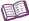 Vocabulary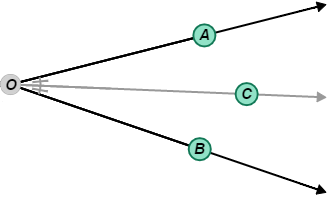 Angle bisector – a line, or part of a line, that divides an angle into two congruent angles.For example, in the figure to the right, AOC is congruent to COB, so  bisects AOB.Perpendicular bisector – a line, or part of a line, that is perpendicular to and passes through the midpoint of a segment.For example, in the figure to the right,  is perpendicular to  and point O is the midpoint of , so  is the perpendicular bisector of .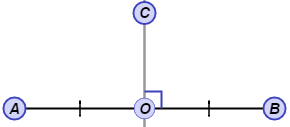 